Western Australia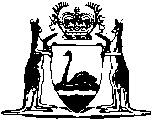 State Housing Act 1946		This Act was repealed by the State Housing Act 1980 s. 3 (No. 58 of 1980) as at 1 Jan 1981.		There are no Word versions of this Act, only PDFs in the Reprinted Acts database are available.